ส่วนงาน ……………………………………………………………… โทร. ……………………….ที่  ……………………./……………………..	วันที่   ..........................................เรื่อง ขอส่งร่างรายงานโครงการวิจัยฉบับสมบูรณ์เรียน ประธานคณะกรรมการบริหารทุนอุดหนุนวิจัยเพื่อส่งเสริมและพัฒนางานวิจัยบุคลากร วิทยาเขตศรีราชาผ่าน คณบดีคณะ……………	       ตามที่ข้าพเจ้า ........................................ ตำแหน่ง ............... สังกัด คณะ...... หัวหน้าโครงการวิจัย เรื่อง “.................................................................” ผู้รับทุนตามสัญญารับทุนวิจัยและนวัตกรรม มหาวิทยาลัยเกษตรศาสตร์ วิทยาเขตศรีราชา สัญญาเลขที่ ........ ลงวันที่ ........ ระยะเวลาดำเนินโครงการวิจัย.....ปีตั้งแต่วันที่ .............ถึงวันที่ ......................... นั้น 		     บัดนี้ข้าพเจ้าได้ดำเนินโครงการวิจัยดังกล่าวเสร็จสิ้นแล้ว จึงใคร่ขอส่งร่างรายงานโครงการวิจัยฉบับสมบูรณ์จำนวน ๑ เล่ม และในรูปแบบไฟล์ (.pdf) จำนวน ๑ ไฟล์ เพื่อให้ผู้ทรงคุณวุฒิประเมินโครงการต่อไป		     จึงเรียนมาเพื่อโปรดพิจารณา      			(......................................................)                             หัวหน้าโครงการวิจัย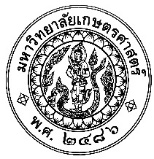          บันทึกข้อความ